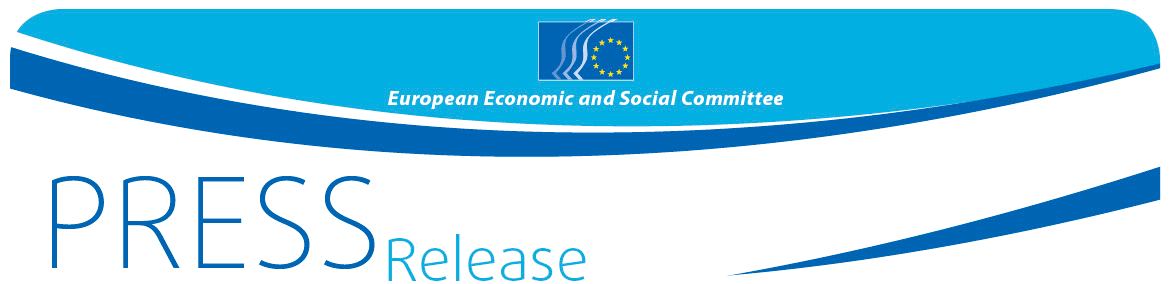 U příležitosti Světového dne dovedností mladých lidí 2016 vyzývá EHSV k ofenzívě proti nezaměstnanosti mladých lidí a nesouladu mezi nabízenými a požadovanými dovednostmi na trhu prácePodle údajů Eurostatu bylo v EU-28 v květnu 2016 4 197 milionů nezaměstnaných mladých lidí (18,6 %). Ačkoli došlo ke zlepšení oproti předchozímu roku (20,3 %), je toto číslo i nadále alarmující a ukazuje, že bezprostřední hrozba vzniku „ztracené generace“, která se začala rýsovat na počátku hospodářské a finanční krize, se stále nebezpečně vznáší nad Evropou. I navzdory tomu však mají podniky v celé EU problémy s nalezením mladých lidí, kteří by měli potřebné dovednosti. EHSV se domnívá, že k řešení tohoto dvojího problému je zapotřebí zahájit evropskou ofenzívu v oblasti dovedností. Jejím cílem by mělo být potlačení nesouladu mezi dovednostmi, po kterých je na trhu práce poptávka, a skutečnými dovednostmi mladých lidí v okamžiku, kdy na trh práce vstupují. EHSV je přesvědčen, že klíčové prvky strategie pro řešení tohoto palčivého problému by měly zahrnovat podnikatelské vzdělávání a posílení dovedností v oblasti IKT a sociálních dovedností, dobře fungující systém učňovského školství a opatření usnadňující mobilitu.Podnikatelské vzdělávání by mělo dát všem studentům příležitost rozvíjet celou škálu dovedností a schopností, které podnikatelé musejí mít, včetně iniciativnosti, schopnosti uvést nápady do praxe, kreativity, inovací, ochoty podstupovat rizika, řízení, komunikace a zvláštních dovedností v oblasti týmové práce. Mělo by být součástí vzdělávání a odborné přípravy na všech úrovních, aby bylo možné tyto dovednosti v průběhu vzdělávacích programů neustále rozvíjet. Stejně tak by všechny stupně a formy vzdělávání měly pokrývat digitální znalosti a dovednosti, které jsou nyní stěžejní součástí ekonomického a sociálního života každého jedince. Dobře fungující učňovské programy a jiné kvalitní formy učení vycházejícího z praxe mohou mladým lidem usnadnit přechod ze školy do zaměstnání. Jako velmi účinné se v tomto směru ukázaly být systémy duálního vzdělávání – členské státy, které tyto systémy nemají, by měly vyhodnotit náklady spojené s jejich vytvořením a porovnat je s přínosy, jež by to mělo z hlediska konkurenceschopnosti podniků a pracovních příležitostí pro mladé lidi. Důležitá jsou rovněž partnerství mezi školami, zařízeními odborné přípravy, odborovými svazy a podnikatelskou sférou a zaměstnavatelé se do systémů učňovské přípravy zapojí více, pokud budou tyto systémy skutečně vyhovovat jejich potřebám. EHSV hodlá počínaje rokem 2017 podporovat vytváření takových partnerství v rámci společného projektu s Cedefop.Dalším klíčovým prvkem slaďování zaměstnatelnosti mladých lidí hledajících práci s potřebami trhu je mobilita. Nezbytným předpokladem pro zajištění toho, aby se evropští občané mohli volně pohybovat, pracovat a studovat, jsou jazykové schopnosti a rovněž uznávání dovedností a kvalifikací a jejich transparentnost. V tomto ohledu by mělo rozhodující přínos vytvoření evropského prostoru dovedností a kvalifikací.EHSV má za to, že investice do zlepšení zaměstnatelnosti mladých lidí prostřednictvím zvyšování dovedností mají zásadní význam pro budoucnost evropských ekonomik a společností, a proto doporučuje, aby se zdroje, jež členské státy vyčlení na kvalitní vzdělávání, nepovažovaly za výdaje, ale za investice nutné k vybudování lepší budoucnosti pro všechny.Výbor vítá, že Komise zveřejnila novou agendu dovedností pro Evropu, a v současné době k ní připravuje stanovisko.„Zlepšení dovedností a zaměstnatelnosti mladých lidí není pouze jejich úkolem. Tuto odpovědnost by měly přijmout a sdílet všechny zainteresované strany – vlády, vzdělávací instituce, sociální partneři a další. Zaměstnavatelé, zaměstnanci a subjekty organizované občanské společnosti vědí, jaké dovednosti jsou ve světě práce zapotřebí, a jsou ochotni se podělit o nashromážděné poznatky a bohaté zkušenosti, aby se zaručilo, že příští generace Evropanů bude vybavena dovednostmi, které jí umožní aktivně utvářet svou vlastní současnost a budoucnost,“ uvedla Vladimíra Drbalová, zpravodajka několika stanovisek EHSV k tomuto tématu.Nedávná stanoviska a studie EHSV týkající se dovedností a zaměstnatelnosti mladých lidí:Zlepšení výsledků vnitrostátních duálních systémů odborného vzdělávání (2015)Podpora tvořivosti, podnikání a mobility ve vzdělávání a odborné přípravě (2015)Další vzdělávání a příprava (CVET) ve venkovských oblastech (2015)Uznávání dovedností a kvalifikací dosažených prostřednictvím neformálního a informálního učení (2015)Provádění politik EU zaměřených na zaměstnanost mládeže – pohled občanské společnosti (2014)Zaměstnatelnost mladých lidí (2014)Rámec pro kvalitu stáží (2014)Úloha podnikatelské sféry ve vzdělávání v EU (2013)Záruka pro mladé lidi (2013)Přehodnocení vzdělávání (2013)Zaměstnanost mladých lidí, odborné kvalifikace a mobilita (2012)Iniciativa „Příležitosti pro mladé“ (2012)Krize, vzdělávání a trh práce (2011) Postsekundární odborné vzdělávání a příprava jako atraktivní alternativa k vysokoškolskému vzdělávání (2011)Agenda pro nové dovednosti a pracovní místa (2011)Podrobnější informace o Světovém dni dovedností mladých lidí naleznete na příslušné stránce OSN: http://www.un.org/en/events/youthskillsday/background.shtml. Přečtěte si také prohlášení generálního tajemníka u příležitosti Světového dne dovedností mladých lidí 2016.Další informace Vám poskytne:Daniela Marangoni, tiskové oddělení EHSVe-mail: press@eesc.europa.eu tel.: +32 25468422 Evropský hospodářský a sociální výbor byl zřízen v roce 1957 Římskou smlouvou jakožto poradní shromáždění. Výbor se skládá z 350 členů z evropských zemí, kteří jsou jmenováni Radou Evropské unie. Zastupuje různé hospodářské a sociální složky organizované občanské společnosti. Poradní úloha Výboru umožňuje jeho členům, a tudíž i organizacím, které zastupují, účastnit se rozhodovacího procesu EU.č. 51/201615. července 2016